PHỤ LỤC1. HÌNH DÁNG VÀ QUY CÁCH ĐOQuần âu nam thân trước không ly, 2 túi dọc, thân sau 2 bên may chiết, có 2 túi hậu 1 viền, cạp quai nhê, gấu vắt.2. BẢNG THÔNG SỐ THÀNH PHẨM ĐƠN VỊ TÍNH INCH3. QUY CÁCH, YÊU CẦU KỸ THUẬT3.1. Quy cáchChú ý: - Đường chắp dọc, giàng 1cm, đường chắp đũng quần thân sau chắp 2cm; - Gấu vắt sổ 3 chỉ, gập gấu 4cm vắt gấu- Đường chắp đũng sau phần chân cạp 3,2 cm, nhỏ dần xuống gầm đũng 1 cm- Đường chắp giàng thân trước chắp 1cm, giàng thân sau chắp 2cm           - Vắt  sổ 3 chỉ may sông to 0.5cm :Dọc, giàng, gấu, đũng trước, đũng sau, cửa quần, đáp lần moi phải + đỡ moi, đáp trên túi chéo, đáp túi hậu, chân cơi dưới túi hậu.3.2. Yêu cầu kỹ thuật	Chỉ vắt sổ không được quá chặt.	Đuôi khuy không quá 0,3cm.	Đáp cửa quần không lé ngược.4. Thống kế chi tiếtBảng 2. Bảng thống kê chi tiết quần âu nam5. Hướng dẫn sử dụng nguyên phụ liệuVị trí đoKý hiệuCách đoGhi chúVòng bụngAĐo bên trong vòng bụngVòng môngBTrên đũng trước 4”Vòng đùiCDưới đũng ngang đùiVòng gối 29DCách đũng 11”                30DCách đũng 12”                31DCách đũng 13”                32DCách đũng 14”                34DCách đũng 15”Vòng gấuEĐo ngang gấu cạnh dướiDài giàng FTừ điểm C đến EĐũng trướcGTừ sống cạp trước đến đường ngang đũng trướcĐũng sauHTừ sống cạp sau đến đường ngang đũng sauVị trí đoKH2930313234D/S + /-D/S + /-Vòng bụngA29 1/230 1/231 1/232 1/233 1/2+1/2-1/4Vòng môngB38 3/439 3/440 3/441 3/442 3/4+1/2-1/4Vòng đùiC25 1/22626 1/22727 1/2+1/2-1/4Vòng gốiD19 3/42020 1/420 1/220 3/4+1/4-1/4Vòng gấuE171717 1/417 1/417 1/2+1/4-1/4Giàng - 29F2929292929+1/4-1/4Giàng - 30F3030303030+1/4-1/4Giàng - 31F3131313131+1/4-1/4Giàng - 32F3232323232+1/4-1/4Giàng - 34F3434343434+1/4-1/4Đũng trước - 29G9 5/89 3/49 7/81010 1/8+1/4-1/4Đũng trước - 30G1010 1/810 1/410 3/810 1/2+1/4-1/4Đũng trước - 31G10 3/810 1/210 5/810 3/410 7/8+1/4-1/4Đũng trước - 32G10 3/410 7/81111 1/811 1/4+1/4-1/4Đũng trước - 34G11 1/811 1/411 3/811 1/211 5/8+1/4-1/4Đũng sau - 29H15 5/815 7/81616 1/816 1/4+1/4-1/4Đũng sau - 30H1616 1/816 3/816 1/216 5/8+1/4-1/4Đũng sau - 31H16 3/816 1/216 3/416 7/817+1/4-1/4Đũng sau - 32H16 3/416 7/817 1/817 1/417 3/8+1/4-1/4Đũng trước - 34H17 1/817 1/417 1/217 5/817 3/4+1/4-1/4TTTên chi tiếtSố lượng chi tiếtGhi chúVải chính1Thân trước022Thân sau023Viền túi hậu024Đáp túi hậu025Đáp túi dọc046Đáp khóa017Đáp cửa quần018Cạp chính029Dây bắt xăng06Vải lót1Cạp lót dưới022Cạp lót trong023Đáp khóa lót014Lót túi hậu025Lót túi dọc02Mex11Mex viền túi02Mex mùng12Mex cạp02Mex vảiChi tiếtQuy cáchNguyên, phụ liệuVải chính TPNL 64%poly 34% rayon2%spandexVải lót theo thống kê Nhãn TPNL, băng đóng dấu, nhãn chính, móc cạp, khoá quần, cúc + cúc dự trữDựngDựngmùngtheo thống kê T= 1120  p= 2 bar, t = 12sDựng vảicho cạp lần T= 1550 p= 3 bar, t = 15sThùa đínhĐính cúc dấu “ X” có cuốn chân cúcNếu cúc có chữ, chữ trên cúc đính xuôi chiều sản phẩm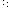 